Week NippersCarnivals and Training OpportunitiesPre-Season27/8 Officials Course 6pm @ PDBWeek 111/9 – 17/917/9 First day on the beach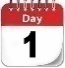 Week 218/9 – 24/924/9 Nipper programWeek 325/9 – 1/101/10 Nipper Program27/9 Officials Course 6pm@ PDBWeek 42/10 – 8/108/10 Nipper Program – Red & 
Yellow Day 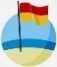 Week 59/10 – 15/1015/10 Nipper Program11/10 Officials Course 6pm @ PDBWeek 616/10 – 22/1022/10 Nipper ProgramWeek 723/10 – 29/1029/10 Nipper Program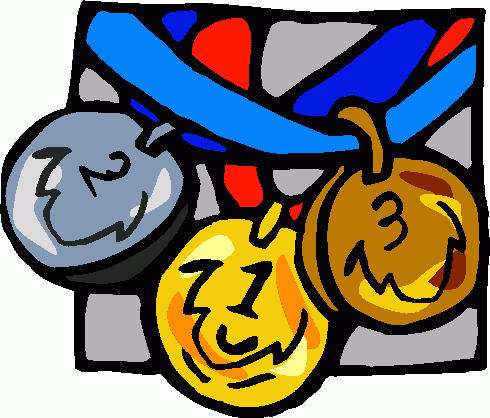 Club Champs Round 1Week 830/10 – 5/115/11 Nipper Program4-5/11 GC City Titles @ South Coast BranchWeek 96/11 – 12/1112/11 Nipper Program8/11 Officials Course 6pm @ PDB11/11 U8-U10 Teams @ Week 1013/11 – 19/1119/11 Nipper Program19/11 Officials Course 8am @ PDBWeek 1120/11 – 26/1126/11 Nipper ProgramSRC Camps (Under 14)Week 1227/11 – 3/123/12 Nipper Program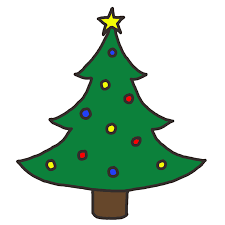 Christmas Break Up2/12 Little Mates @ BilingaMid Season Break16/12 Officials Course 8am @ PDBWeek 138/1 – 14/114/1 Nipper ProgramWeek 1415/1 – 21/121/1 Nipper Program 19-20/1 PDB Surf Rescue Champs @ BilingaWeek 1522/1 – 28/128/1 Nipper Program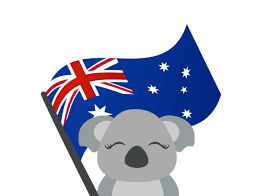 Australia Day ThemeWeek 1629/1 – 4/24/2 Nipper Program3/2 GC U11-U13 Carnival @ BilingaWeek 175/2 – 11/211/2 Nipper ProgramClub Champs Round 29-11/2 QLD Surf Rescue Champs @Week 1812/2 – 18/218/2 Nipper ProgramWeek 1919/2 – 25/225/2 No Nipper Program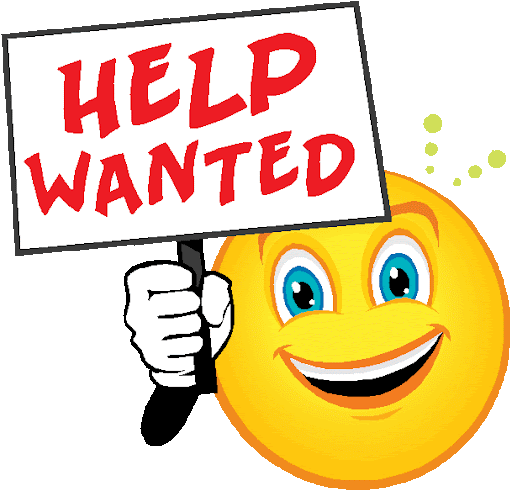 Carnival Assistance Required24-25/2 PDB Youth Champs @ North KirraWeek 2026/2 – 3/33/3 Nipper ProgramNipper morning with Bilinga @ NKWeek 214/3 – 10/310/3 Nipper Program9/3 PDB U8-U10 Carnival @ CurrumbinWeek 2211/3 – 17/317/3 Nipper Program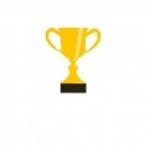 End of Season Presentation Day21-24/3 QLD Youth Champs @ BHMP13-14/4 Aussie Youth Champs @ SSC